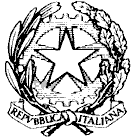 ISTITUTO COMPRENSIVO 3 PONTE-SICILIANO POMIG.VIA ROMA 77 - 80038  POMIGLIANO D’ARCO (NA)Ambito NA 19 Cod. Fisc.  930 766 50 634   Cod.Mecc. NAIC8G0007Tel./ Fax 081 3177300-  e-mail: naic8g0007@istruzione.itPEC naic8g0007@pec.istruzione.it Sito web: www. ictrepontesiciliano.edu.itDIDATTICA A DISTANZARICHIESTA DI BENI IN COMODATO D’USO GRATUITO TEMPORANEO Tablet/PCIl/la sottoscritto/a______________________________________________ identificato a mezzo ________________N.________________rilasciato ____________________in qualità di GENITORE ESERCENTE LA RESPONSABILITA’ GENITORIALE del/lla___________________________CLASSE____SEZIONE_______PLESSO_________________________________________ n. telefono ________________________ mail _______________________________ CHIEDEla concessione in comodato d’uso gratuito temporaneo di un tablet/notebook fino al termine delle attività didattiche, precisando che lo stesso verrà utilizzato a soli scopi didattici e verrà restituito alla ripresa regolare delle lezioni.A tal fine, ai sensi della legge 445/2000 artt. 46 e 47, consapevole che l’Istituzione Scolastica potrà avviare accertamenti nel merito e consapevole delle conseguenze di legge cui è assoggettato in caso di dichiarazioni mendaci, dichiara:(apporre una x sui requisiti di cui si è in possesso)che il reddito familiare ISEE pari a zero  (allegare certificazione ISEE o autocertificazione );che il minore non è in possesso di alcuna strumentazione (smartphone, Tablet, PC) per poter effettuare la didattica a distanza;che il minore è solo in possesso di smartphone;che il minore è in situazione di disabilità (Legge 104/92 art. 3 c. 3 o art. 3 c. 1);che per il minore è stato redatto un PDP in quanto in possesso di certificazione DSA/BES;che i figli frequentanti il 2° Circolo di Pomigliano d’Arco sono n. _____. che almeno un componente della famiglia è provvisto di connessione a internet;altro (specificare)_ ___________________________________________Il sottoscritto si impegna ad avere la massima cura del bene consegnatogli.In caso di furto, smarrimento o danno dovrà darne  immediata comunicazione per iscritto all’Istituzione Scolastica.Il PC va riconsegnato a conclusione dell’anno scolastico in corso.Il suddetto modulo compilato in ogni sua parte va inviato alla mail dedicata: ic3comunicazioni@gmail.comPomigliano d’Arco,                                                          I genitori